博士生导师简介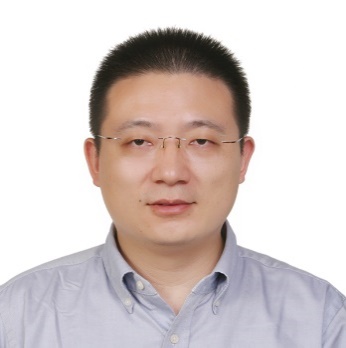 姓名钱海钱海导师类型导师类型直博生导师直博生导师学院/单位药物科学研究院/中国药科大学药物科学研究院/中国药科大学招生学科招生学科药物化学药物化学电话1377084097213770840972邮箱邮箱qianhai24@163.comqianhai24@163.com研究方向（100字以内）主要从事降血糖、抗肿瘤、逆转肿瘤多药耐药、肿瘤免疫、镇痛麻醉等方向的小分子及多肽药物的设计合成、生物活性及构效关系研究。研究方向（100字以内）主要从事降血糖、抗肿瘤、逆转肿瘤多药耐药、肿瘤免疫、镇痛麻醉等方向的小分子及多肽药物的设计合成、生物活性及构效关系研究。研究方向（100字以内）主要从事降血糖、抗肿瘤、逆转肿瘤多药耐药、肿瘤免疫、镇痛麻醉等方向的小分子及多肽药物的设计合成、生物活性及构效关系研究。研究方向（100字以内）主要从事降血糖、抗肿瘤、逆转肿瘤多药耐药、肿瘤免疫、镇痛麻醉等方向的小分子及多肽药物的设计合成、生物活性及构效关系研究。研究方向（100字以内）主要从事降血糖、抗肿瘤、逆转肿瘤多药耐药、肿瘤免疫、镇痛麻醉等方向的小分子及多肽药物的设计合成、生物活性及构效关系研究。研究方向（100字以内）主要从事降血糖、抗肿瘤、逆转肿瘤多药耐药、肿瘤免疫、镇痛麻醉等方向的小分子及多肽药物的设计合成、生物活性及构效关系研究。研究方向（100字以内）主要从事降血糖、抗肿瘤、逆转肿瘤多药耐药、肿瘤免疫、镇痛麻醉等方向的小分子及多肽药物的设计合成、生物活性及构效关系研究。个人简介（包括教育背景、工作经历、社会兼职、视频链接等）个人简介（包括教育背景、工作经历、社会兼职、视频链接等）个人简介（包括教育背景、工作经历、社会兼职、视频链接等）个人简介（包括教育背景、工作经历、社会兼职、视频链接等）个人简介（包括教育背景、工作经历、社会兼职、视频链接等）个人简介（包括教育背景、工作经历、社会兼职、视频链接等）个人简介（包括教育背景、工作经历、社会兼职、视频链接等）个人简介（包括教育背景、工作经历、社会兼职、视频链接等）个人简介（包括教育背景、工作经历、社会兼职、视频链接等）教育背景：（1）2004/09-2007/06，中国药科大学，药学院，博士，导师：黄文龙（2）2001/09-2004/06，贵阳医学院，药学院，硕士，导师：饶光玲（3）1997/09-2001/07，山东大学，药学院，药学本科工作经历：2020.7  任理学院院长2019.4  任药物科学研究院新药研究中心主任2015.6  破格晋升研究员2015.3-2016.9  国家总局新药审评中心化药二部 挂职2014.1-2015.1  美国佐治亚州立大学访学2013.9  破格博士生导师2010.5  晋升副教授2007.7  药大药物化学专业博士毕业留校任教教育背景：（1）2004/09-2007/06，中国药科大学，药学院，博士，导师：黄文龙（2）2001/09-2004/06，贵阳医学院，药学院，硕士，导师：饶光玲（3）1997/09-2001/07，山东大学，药学院，药学本科工作经历：2020.7  任理学院院长2019.4  任药物科学研究院新药研究中心主任2015.6  破格晋升研究员2015.3-2016.9  国家总局新药审评中心化药二部 挂职2014.1-2015.1  美国佐治亚州立大学访学2013.9  破格博士生导师2010.5  晋升副教授2007.7  药大药物化学专业博士毕业留校任教教育背景：（1）2004/09-2007/06，中国药科大学，药学院，博士，导师：黄文龙（2）2001/09-2004/06，贵阳医学院，药学院，硕士，导师：饶光玲（3）1997/09-2001/07，山东大学，药学院，药学本科工作经历：2020.7  任理学院院长2019.4  任药物科学研究院新药研究中心主任2015.6  破格晋升研究员2015.3-2016.9  国家总局新药审评中心化药二部 挂职2014.1-2015.1  美国佐治亚州立大学访学2013.9  破格博士生导师2010.5  晋升副教授2007.7  药大药物化学专业博士毕业留校任教教育背景：（1）2004/09-2007/06，中国药科大学，药学院，博士，导师：黄文龙（2）2001/09-2004/06，贵阳医学院，药学院，硕士，导师：饶光玲（3）1997/09-2001/07，山东大学，药学院，药学本科工作经历：2020.7  任理学院院长2019.4  任药物科学研究院新药研究中心主任2015.6  破格晋升研究员2015.3-2016.9  国家总局新药审评中心化药二部 挂职2014.1-2015.1  美国佐治亚州立大学访学2013.9  破格博士生导师2010.5  晋升副教授2007.7  药大药物化学专业博士毕业留校任教教育背景：（1）2004/09-2007/06，中国药科大学，药学院，博士，导师：黄文龙（2）2001/09-2004/06，贵阳医学院，药学院，硕士，导师：饶光玲（3）1997/09-2001/07，山东大学，药学院，药学本科工作经历：2020.7  任理学院院长2019.4  任药物科学研究院新药研究中心主任2015.6  破格晋升研究员2015.3-2016.9  国家总局新药审评中心化药二部 挂职2014.1-2015.1  美国佐治亚州立大学访学2013.9  破格博士生导师2010.5  晋升副教授2007.7  药大药物化学专业博士毕业留校任教教育背景：（1）2004/09-2007/06，中国药科大学，药学院，博士，导师：黄文龙（2）2001/09-2004/06，贵阳医学院，药学院，硕士，导师：饶光玲（3）1997/09-2001/07，山东大学，药学院，药学本科工作经历：2020.7  任理学院院长2019.4  任药物科学研究院新药研究中心主任2015.6  破格晋升研究员2015.3-2016.9  国家总局新药审评中心化药二部 挂职2014.1-2015.1  美国佐治亚州立大学访学2013.9  破格博士生导师2010.5  晋升副教授2007.7  药大药物化学专业博士毕业留校任教教育背景：（1）2004/09-2007/06，中国药科大学，药学院，博士，导师：黄文龙（2）2001/09-2004/06，贵阳医学院，药学院，硕士，导师：饶光玲（3）1997/09-2001/07，山东大学，药学院，药学本科工作经历：2020.7  任理学院院长2019.4  任药物科学研究院新药研究中心主任2015.6  破格晋升研究员2015.3-2016.9  国家总局新药审评中心化药二部 挂职2014.1-2015.1  美国佐治亚州立大学访学2013.9  破格博士生导师2010.5  晋升副教授2007.7  药大药物化学专业博士毕业留校任教教育背景：（1）2004/09-2007/06，中国药科大学，药学院，博士，导师：黄文龙（2）2001/09-2004/06，贵阳医学院，药学院，硕士，导师：饶光玲（3）1997/09-2001/07，山东大学，药学院，药学本科工作经历：2020.7  任理学院院长2019.4  任药物科学研究院新药研究中心主任2015.6  破格晋升研究员2015.3-2016.9  国家总局新药审评中心化药二部 挂职2014.1-2015.1  美国佐治亚州立大学访学2013.9  破格博士生导师2010.5  晋升副教授2007.7  药大药物化学专业博士毕业留校任教教育背景：（1）2004/09-2007/06，中国药科大学，药学院，博士，导师：黄文龙（2）2001/09-2004/06，贵阳医学院，药学院，硕士，导师：饶光玲（3）1997/09-2001/07，山东大学，药学院，药学本科工作经历：2020.7  任理学院院长2019.4  任药物科学研究院新药研究中心主任2015.6  破格晋升研究员2015.3-2016.9  国家总局新药审评中心化药二部 挂职2014.1-2015.1  美国佐治亚州立大学访学2013.9  破格博士生导师2010.5  晋升副教授2007.7  药大药物化学专业博士毕业留校任教主持科研项目（3个以内）主持科研项目（3个以内）主持科研项目（3个以内）主持科研项目（3个以内）主持科研项目（3个以内）主持科研项目（3个以内）主持科研项目（3个以内）主持科研项目（3个以内）主持科研项目（3个以内）编号项目名称项目类型[横向课题/纵向课题]项目类别起讫时间起讫时间总经费（万元）总经费（万元）本人承担任务[主持、负责、参与]1新型糖尿病治疗药物（GLP-1R和FFAR1双重激动剂）的分子构建、活性评估及作用机制研究纵向课题国家自然科学基金面上项目2019.01-2022.122019.01-2022.125757主持2新型唑仑类静脉麻醉创新药的专利转让及研发横向课题技术转让2020.12.29-2030.12.312020.12.29-2030.12.31225225主持3利拉鲁肽原料药生物活性测试横向课题企业项目2019 -20212019 -20212020主持代表性成果（3个以内）代表性成果（3个以内）代表性成果（3个以内）代表性成果（3个以内）代表性成果（3个以内）代表性成果（3个以内）代表性成果（3个以内）代表性成果（3个以内）代表性成果（3个以内）编号论文标题期刊名称收录情况[SCI收录、EI收录、ISTP收录]卷期卷期作者排名[通讯作者，1,2，其他]作者排名[通讯作者，1,2，其他]作者排名[通讯作者，1,2，其他]1Design, synthesis and immunological evaluation of self-assembled antigenic peptides from dual-antigen targets: a broad-spectrum candidate for an effective antibreast cancer therapyJournal for ImmunoTherapy of CancerSCI收录2021, 9(6), e0025232021, 9(6), e002523通讯作者通讯作者通讯作者2Structure-Based Discovery of Pyrimidine Aminobenzene Derivatives as Potent Oral Reversal Agents against P-gp- and BCRP- Mediated Multidrug ResistanceJournal of medicinal chemistrySCI收录2021, 64: 6179-61972021, 64: 6179-6197通讯作者通讯作者通讯作者3Exploration of 2-((Pyridin-4-ylmethyl) amino) nicotinamide Derivatives as Potent Reversal Agents against P-Glycoprotein-Mediated Multidrug ResistanceJournal of medicinal chemistrySCI收录2017, 60(7), 2930-29432017, 60(7), 2930-2943通讯作者通讯作者通讯作者其他成果及获奖（包括教材专著、专利发明、新药证书、临床批件、荣誉称号等）其他成果及获奖（包括教材专著、专利发明、新药证书、临床批件、荣誉称号等）其他成果及获奖（包括教材专著、专利发明、新药证书、临床批件、荣誉称号等）其他成果及获奖（包括教材专著、专利发明、新药证书、临床批件、荣誉称号等）其他成果及获奖（包括教材专著、专利发明、新药证书、临床批件、荣誉称号等）其他成果及获奖（包括教材专著、专利发明、新药证书、临床批件、荣誉称号等）其他成果及获奖（包括教材专著、专利发明、新药证书、临床批件、荣誉称号等）其他成果及获奖（包括教材专著、专利发明、新药证书、临床批件、荣誉称号等）其他成果及获奖（包括教材专著、专利发明、新药证书、临床批件、荣誉称号等）专利发明：近5年申请国内专利30余项，其中授权专利16项，申请国际专利2项。荣誉：2010年，获第13届中国药学会-施维雅青年药物化学奖。2016年，江苏省“333高层次人才培养工程”第三层次培养对象。2018年，指导一名学生的博士毕业论文被评为江苏省优秀博士学位论文。2019年，入选第十六批“六大人才高峰”高层次人才。专利发明：近5年申请国内专利30余项，其中授权专利16项，申请国际专利2项。荣誉：2010年，获第13届中国药学会-施维雅青年药物化学奖。2016年，江苏省“333高层次人才培养工程”第三层次培养对象。2018年，指导一名学生的博士毕业论文被评为江苏省优秀博士学位论文。2019年，入选第十六批“六大人才高峰”高层次人才。专利发明：近5年申请国内专利30余项，其中授权专利16项，申请国际专利2项。荣誉：2010年，获第13届中国药学会-施维雅青年药物化学奖。2016年，江苏省“333高层次人才培养工程”第三层次培养对象。2018年，指导一名学生的博士毕业论文被评为江苏省优秀博士学位论文。2019年，入选第十六批“六大人才高峰”高层次人才。专利发明：近5年申请国内专利30余项，其中授权专利16项，申请国际专利2项。荣誉：2010年，获第13届中国药学会-施维雅青年药物化学奖。2016年，江苏省“333高层次人才培养工程”第三层次培养对象。2018年，指导一名学生的博士毕业论文被评为江苏省优秀博士学位论文。2019年，入选第十六批“六大人才高峰”高层次人才。专利发明：近5年申请国内专利30余项，其中授权专利16项，申请国际专利2项。荣誉：2010年，获第13届中国药学会-施维雅青年药物化学奖。2016年，江苏省“333高层次人才培养工程”第三层次培养对象。2018年，指导一名学生的博士毕业论文被评为江苏省优秀博士学位论文。2019年，入选第十六批“六大人才高峰”高层次人才。专利发明：近5年申请国内专利30余项，其中授权专利16项，申请国际专利2项。荣誉：2010年，获第13届中国药学会-施维雅青年药物化学奖。2016年，江苏省“333高层次人才培养工程”第三层次培养对象。2018年，指导一名学生的博士毕业论文被评为江苏省优秀博士学位论文。2019年，入选第十六批“六大人才高峰”高层次人才。专利发明：近5年申请国内专利30余项，其中授权专利16项，申请国际专利2项。荣誉：2010年，获第13届中国药学会-施维雅青年药物化学奖。2016年，江苏省“333高层次人才培养工程”第三层次培养对象。2018年，指导一名学生的博士毕业论文被评为江苏省优秀博士学位论文。2019年，入选第十六批“六大人才高峰”高层次人才。专利发明：近5年申请国内专利30余项，其中授权专利16项，申请国际专利2项。荣誉：2010年，获第13届中国药学会-施维雅青年药物化学奖。2016年，江苏省“333高层次人才培养工程”第三层次培养对象。2018年，指导一名学生的博士毕业论文被评为江苏省优秀博士学位论文。2019年，入选第十六批“六大人才高峰”高层次人才。专利发明：近5年申请国内专利30余项，其中授权专利16项，申请国际专利2项。荣誉：2010年，获第13届中国药学会-施维雅青年药物化学奖。2016年，江苏省“333高层次人才培养工程”第三层次培养对象。2018年，指导一名学生的博士毕业论文被评为江苏省优秀博士学位论文。2019年，入选第十六批“六大人才高峰”高层次人才。